Cheshire Neighbourhood Watch Association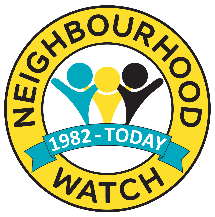 Committee Nomination FormCheshire Election 2023Form to be returned by midnight Friday 27th October 2023If you wish to be put forward as a CNWA Committee Member in the forthcoming election please complete the Nomination Form below. Nominations must be accompanied by two references (excluding family members) from either of the following:Your current scheme membersA colleague from an organisation you have been involved with or have worked for.Please provide your referees with a copy of the Role Profile. To The Nominee:In line with the CNWA constitution, I confirm I have read, understood and accept the role and responsibilities associated with becoming a CNWA committee member.In order for your application to be considered by all voting members in your CNWA Group Area, please detail your skills and experience below e.g. membership of other committees, volunteering, work/other experience.  Details will be circulated to CNWA voting members. Return your completed form to: cheshirenw@outlook.com NameContact Phone No.Email Address(100 words max)